ОБЩЕРОССИЙСКАЯ АКЦИЯ «СООБЩИ, ГДЕ ТОРГУЮТ СМЕРТЬЮ»⁣В период с 14 по 25 марта 2022 года проводится первый этап Общероссийской акции «СООБЩИ, ГДЕ ТОРГУЮТ СМЕРТЬЮ».⁣ Проблема наркомании сегодня может коснуться каждого из нас.⁣ От волеизъявления каждого жителя Дмитриевского района зависит наркоситуация в нашем родном крае.⁣ Занимайте активную жизненную позицию в противодействии «чуме 21 века – наркомании»! Звоните в органы местного самоуправления, общайтесь посредством Интернет-ресурсов, сообщайте о фактах незаконного оборота наркотиков.⁣ НЕ МОЛЧИТЕ! ПРИНИМАЙТЕ УЧАСТИЕ В АКЦИИ!⁣ ОТ ВАШЕЙ ПОЗИЦИИ ЗАВИСИТ БУДУЩЕЕ!⁣ Администрация Дмитриевского района: 2-25-68 (с 8.00 до 17.00), 2-12-43 (круглосуточно), e-mail: dm_molodech@mail.ru.⁣ Управление образования, опеки и попечительства: 2-23-06 (с 8.00 до 17.00), -mail: iac_46_011@mail.ru.⁣Сообщать о фактах незаконного оборота наркотиков следует по телефону дежурной части УМВД России по Курской области: 36-82-65;  в  отд. МВД по Дмитриевскому району  по телефону 02 (с мобильного-020). Оставить информацию также можно на официальном сайте УМВД России по Курской области 46.мвд.рф в разделе «Прием обращений».Если потребовалась консультация или наркологическая помощь, следует звонить в областную клиническую наркологическую больницу по телефону: 547-291. Информацию о незаконном контенте в сети Интернет можно направлять в группу Киберпатруль⁣https://vk.com/cyber_partrul46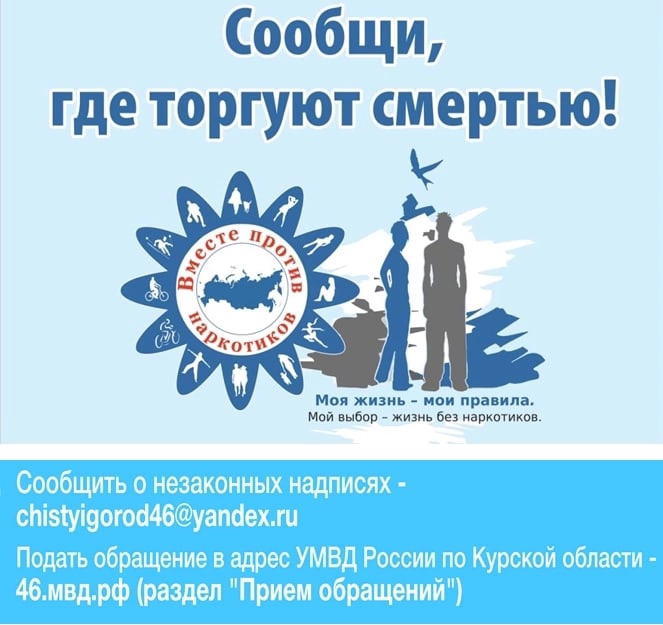 